YOUR LOGOBUSINESS CONTINUITY PLANLast updated XX/XX/XXXX by FirstName LastNameTemplate provided by Inoni on behalf of NFU Mutual***Rename a copy of this document CompanyName BCP.  All blue text can be deleted from the copy ***IntroductionThis document is supplied by Inoni (www.inoni.co.uk) on behalf of NFU Mutual to provide small businesses in the farming and agriculture sector with an easy to complete Business Continuity Plan (BCP) template.Please note the template is not recommended for organisations with over 50 staff, those operating from multiple sites, or to meet specialised regulatory requirements. For these more advanced needs please contact your local NFU Mutual agent.How to use the documentThe following provides a baseline BCP suitable for a small farming or agriculture business with example text that you can easily adapt or replace. To complete the template, simply work through the document in the order it is written, reviewing the supplied information, deleting, inserting, and editing, as necessary. Guidance is provided for each section indicated by  icons. Once you are comfortable with your supplied content, you can delete/replace the blue help text, although you may like to keep a copy of the original template for future reference.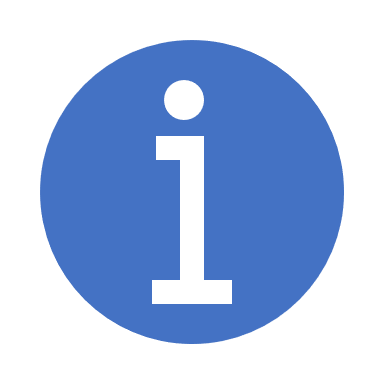 Things to consider for your farming or agriculture businessWhen it comes to BCP, in many ways, farming and agriculture parallels manufacturing. You rely on input of raw materials, and process these using inputs of labour, plant and equipment to produce your end product. The key difference however is that your product – whether plant or livestock-based - is grown over time, is inherently seasonal and a major incident at key points in the cycle could mean disruption and loss for the whole season. However in most cases your product is also a commodity, so where manufacturers need to apply significant focus on retaining their customer base following major disruption, your focus is on maximising the quality and quantity of recovered produce. The market will return to you as soon as you are ready at a common price point.Recovering acceptably from a worst-case disruption could be challenging. Your BCP should remind you when these conditions exist, help you identify and dilute single points of failure, and highlight measures to limit impact following a major incident.  Impact toleranceThe below table defines the levels and equivalence for the types of loss the organisation can sustain.Product recovery timeframesOur business-critical products and services are listed in this table. A critical product is any that is essential in satisfying a critical stakeholder requirement.Product SeasonalityThe seasonality of each of our products is defined here. This helps us to identify when we need to be planning for worst case disruption.What does this mean for my plan?Completing the tables above give you the understanding you need to:Identify coinciding periods of increasing and peak exposureIdentify at-risk products and risk sources that could lead to unacceptable lossIdentify preventive and defensive (resilience) measures to reduce the risks you identifyIdentify scenarios you may want to explore or plan for Provide a timeline for the strategies you devise to recover from each scenarioWith this information, your plan will be focused on responding to the key risks and/or recovering in acceptable time.Continuity risk assessmentBased on the impact tolerance defined in the preceding sections, the following continuity risks have been identified.Continuity scenariosAssessment of the risks faced by the organisation has led us to propose the following 'worst case' scenarios as the basis for our Business Continuity Plan. It is intended that by demonstrably defending against these scenarios, we should be well-positioned to respond acceptably to any sub-worst-case disruptions that arise.Activity trackerAll significant planned BCP activities are listed below.Resilience improvements trackerBusiness Continuity Plan StructureRole Definitions and AssigneesEmergency ResponseFlowchartImmediately apply the following flowchart if in any doubt about an incident-related threat to safety or normal business activityStaff checklistTake the following steps to ensure your safetyRaising the AlarmYour personal welfare is the absolute top priority. Stay safe; take no unnecessary risksIn the event of an incident or accident, which requires the attendance of the emergency services ANYONE should immediately contact the relevant Emergency ServicesDial 999 and respond to the questions being askedImmediately notify your manager.  If they are not available, notify the next available managerIf you are on-site and the alarm soundsFollow your manager’s instructions to evacuate the affected area to a designated muster point or go indoors as appropriateIf you are off-site e.g. at home and are made aware of an incidentRemain contactable and stay near your normal phone number e.g. mobile / homeFor major incidents, listen to radio and TV for adviceIf you’ve heard of a disruption that you know is being dealt with, wait to be contactedONLY when instructed by your manager, go to the site he/she identifies.  Contact or meet with your manager and act on instructionsIf you are approached by the media or any third party regarding an incidentObtain and formally verify the identity of the enquirer and log the interactionPolitely but firmly decline to comment on the situationRefer the enquirer to the Crisis LeaderDO NOT speculate or offer opinionImmediately notify the Crisis Leader of the enquiryWhere to GoIf the alarm sounds, go to the first safely accessible Emergency Assembly Point for the location. Who to CallEscalate to one of the management team below.Decide whether to contact and mobilise the following suppliers (if material to the current response)Detection and EscalationImmediately apply the following if you detect an incident or are notified that an incident may have occurred. 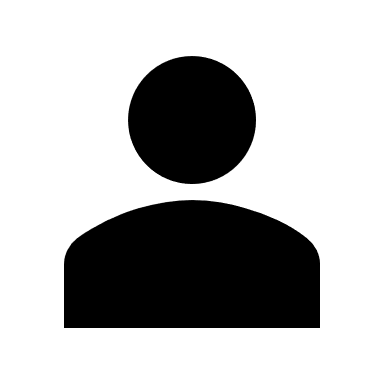 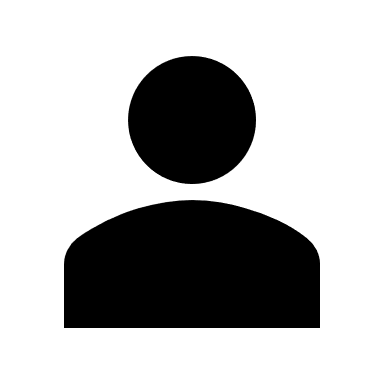 Detect  Any member of staff may raise the alarm if an incident has occurred or is imminent.  If lives are at risk, Dial 999 and notify Emergency ServicesEscalate  You must notify the Incident Manager or any manager. Mobilise  The Incident Manager mobilises the Recovery Manager and/or Crisis Leader. Apply guidance for each roleHow to contain specific incidentsSome incidents require a specific immediate response to contain their effects and may have associated detailed procedures. In any incident check the list below to determine how to respond. Use it as a guide to interpret the general response. If in doubt, refer to the Incident Manager.Note the below provide initial responses only, you must refer to the Recovery Strategies as well for complete response.Crisis ManagementCommand Centre LocationsImmediately adopt one of the following as the Crisis Command Centre. Stakeholder PrioritiesUse the table below to inform and manage stakeholder and customer expectationCrisis ChecklistAdapt and apply the checklist. Gather all relevant decision information. Decide if a crisis response is requiredCrisis GuidanceBusiness RecoveryApply the following steps to recover the business post-disruption Assess the situation and select the best-fit scenario.  Check which if any of the assumptions are valid and related implications.Read the corresponding strategy from the list below.  Adapt these to fit the situation.Modify the instructions to staff and reflect changes in the strategy.Communicate to all involved staff.  Mobilise and review as the situation develops.Recovery StrategiesThe following record how we have decided to deal with each major scenario identified. Select the best fit strategy and systematically adapt it for circumstances. Communicate it fully.ContactsStakeholder ContactsSupplier ContactsStaff ContactsSupporting information and proceduresDefine how much impact your organisation can tolerate following an incident before you consider it to be unacceptable. This provides you with a unique definition of what continuity risk means to your organisation and simplifies matters, preventing you from including minor operational risks in the plan which don’t require a continuity response.Unacceptable impact is any that would prevent your organisation from achieving its long-term objectives. An impact of this scale requires you to change the operation of your organisation to survive. We generally define it in terms of Financial, Reputation, Production, Human, Regulatory impact types.Impact TypeAn unacceptable impact is…Financiale.g. a major uninsured incident that leads to a drop of over 50% in annual profits, such as multi-crop failure due to climate, endemic notifiable animal diseaseReputatione.g. where relations with buyers and stakeholders are badly affected, major loss of trust creating significant barriers to resumption and growthProductione.g. disruption that delays harvest for over a month, or major and widespread quality reduction, such as blight, poor storage or contaminationHumane.g. a health and safety incident that leads to closure pending investigation, or other threat to life such as pathogen introduction into foodstuffs , key person lossRegulatorye.g. legal or regulatory imposition that prevents the farm or business from operating, notifiable disease such as brown rot, TBIdentify your critical products and services and estimate the required recovery timeframe of each. Think about how quickly you would need to recover it at different times of the year, i.e. at Peak and Off-Peak. Only include your most critical products whereby its loss threatens the continuity of the business. In Column C, list the critical processes that the product relies on.ProductEstimated recovery timeframeActivities this product relies one.g. spring barleyPlanting soil temperature-dependent +1monthRipening air/sun-dependent ripe+1 weekPlanting, ripen, harvest, store, shipTake the products and/or services listed in Column A in the table above, and list them below. For each month, write High or Low depending on whether the month contains time-critical processes for that particular product, for example, harvest.ProductJanFebMarAprMayJunJulAugSepOctNovDece.g. spring barleyLowLowLowHighLowLowLowLowHighHighLowLowetcBased on your definition of unacceptable impact or loss, review the risks below, amending them to better reflect your organisation and removing any that you are certain don’t apply for you. Take a moment to  identify any local risks that aren’t included in the list, add them at the end and estimate what their effect would be. We have included risks that are typical of farming and agriculture.RiskDescriptionEffect or ScenarioBad or unseasonal weatherAdverse weather that leads to total failure of productLoss of productProduct ContaminationContamination of product that leads to total failureLoss of productFireMajor fire/explosion affecting farm buildings, storage, or processing facilityLoss of production capability or capacityFloodMajor sustained flooding affecting part or all of the farm or siteLoss of production capability or capacityEquipment failure or theftFailure or theft of critical production equipment Loss of production capability or capacityPower failureProlonged power failure or intermittent supplyLoss of production capability or capacityDroughtSustained lack of rainfall, systemic and regionalLoss of productWidespread crop failureConcurrent failure of multiple crops due to pests, disease, climateLoss of productMaterials supply failureFailure of critical raw material supplies, additives, waterLoss of productSabotage Sabotage of product or production by disaffected employee, contaminationLoss of productWidespread staff illnessTemporary loss of over 50% of a critical team through illnessLoss of production capability or capacityTechnology failureLoss of farm management systemLoss of IT or dataRansomwareCyber crime that leads to loss of access to critical IT and dataLoss of IT or dataSystemic risk (e.g. Covid-19, Brexit)Widespread effect or restriction leading to supplier or partner failure and reduction in activityStrategic riskNon-operational crisisIncident that does not require operational recoveryStrategic riskAfter completing the table above, you will notice you have a concise list of potential effects on your organisation in the third column. These are the scenarios for which we write recovery strategies, in the knowledge that they provide recovery for all identified continuity risks. You can define them further in the table below, by providing a description/assumption of the scenario effect, and a recovery timeframe based on your product recovery timeframes.ScenarioDescription/AssumptionRequired recovery timeframeLoss of productIncident that leads to total loss of product 12 monthsLoss of production capability or capacityIncident that prevents or delays the processing of product1 week (peak)Loss of IT or dataIncident that leads to the loss of access to critical IT applications1 week (peak)Making sure staff are aware of your BCP, trained where necessary, and proven capable are important aspects of the programme. We recommend annual review, training and exercise to provide adequate assurance to you and your stakeholders. You can plan/manage these activities below.ActivityDescriptionStatusDate planned/completedProduction/AuthorisationDevelopment and sign-off of BCP by leadership teamCompletedJuly 2021Training 2021Training of all staff with a role in the BCPPlannedAugust 2021Exercise 2021Desktop simulation of one of the scenarios to ensure effectivenessPlannedSeptember 2021Review 2022Review and update of BCPPlannedJuly 2022Training 2022Training of all staff with a role in the BCPPlannedAugust 2022Exercise 2022Desktop simulation of one of the scenarios to ensure effectivenessPlannedSeptember 2022Having completed your plan, you should begin to think about how you can strengthen your organisation, addressing each risk you’ve identified and applying best-practice controls against it to reduce either its likelihood or impact.RiskImprovement measureStatusDate planned/completedFloodInstall bundingCompletedJuly 2021FloodRaise critical equipment off the floor CompletedJuly 2021FloodSign up to EA flood serviceCompletedJuly 2021FloodDevelop flood response planNot startedDecember 2021EMERGENCY RESPONSEPurpose is to SAVE LIVES and contain damage to business.  Emphasis on practised capabilityCRISIS MANAGEMENTPurpose is to provide TOP-LEVEL DIRECTION and MAINTAIN CONFIDENCE in the businessBUSINESS RECOVERY Purpose is to resume ACCEPTABLE LEVELS of business operation by preparing and adaptingCONTACTSEssential internal and external PEOPLE and ORGANISATIONS whose support may be requiredANNEXSupporting DETAILED PLAN INFORMATION referenced from main plan sectionsIn an incident, assign the following three roles to available competent and qualified personnelRoleCompetencies requiredGoalsPrimaryDeputyINCIDENT MANAGERSite knowledgePractical experienceDecisive and communicativeManaging the site incident to closure Assessing the damage Escalating to Crisis and Recovery Managers if required, regular updatesLiaising with Emergency Services CRISIS LEADERBusiness knowledgeCustomer-facingDecisive and communicativeDirecting and leading the recoveryAnalysing the situation and positioning the business Leading the external customer responseCreating confidence and certainty, reputationSelecting, adapting and directing all communications, spokesperson Keeping a detailed log of eventsRECOVERY MANAGERProduction knowledgeOperational expertiseBusiness continuity trainedDirecting and organising the operational response Deploying recovery strategy Delegating key tasksReturning to normal operations Review the flowchart below and amend/adapt if necessaryReview the checklist below and amend/adapt if necessaryAdd assembly points for all sites in scope. Assembly Point A should be near to the site (~50m), with adequate space for all staff. Assembly Point B should be away from the site (~ 400m), in case it is not safe be near the site.LocationPrimary Assembly Point AMap Reference AAlternate Assembly Point BMap Reference Be.g. Farm e.g. main gateUse https://what3words.com/ and add location link heree.g. hay barnUse https://what3words.com/ and add location link hereAdd all sites in scopeAdd contacts details for the management team.RoleNameContact Numbere.g. Farm Manager etcAdd any suppliers that might support you in containing an incident. Consider electricity, water, gas, internet, equipment maintenance, insurer, landlord, lawyers, IT managed service provider etcType of supplyCompany nameContact nameEmergency Contact Numbere.g. Electricity provider e.g. SSEe.g. Equipment rental providere.g. Agricultural Machinery LtdetcReview the procedure below and amend/adapt if necessaryRefer to your Risk Assessment and consider whether any require specific incident responses procedures. We have provided some examples to help you.IncidentImmediate ResponsePreparatory measures Resulting ScenarioFireSound the alarmEvacuate, and get staff to safe assembly pointAdvise staff not at site of the situation not to come to siteMake sure all staff are accounted for, if not advise Fire Services Use Recovery Strategy in Section 3 for longer term response  Fire doors and curtainsFire detection and suppressionRegular cleaning and removal of clutterDaily check regimeMonthly check regimeComplete a Fire Risk AssessmentFire safety training and fire drillsLoss of production capability or capacityFloodReceive flood warningEstablish severity of flood, and adjust response accordingly Evacuate, and get staff to safe assembly pointAdvise off-site staff to stay awayMake sure all staff are accounted for, if not advise Fire Services Safely shut down any equipment and isolate electrical equipmentRaise or relocate key equipment and materials Prevent water from entering key areas and/or entire buildingWait for flood to subside, or use water pumps Clean up and conduct a damage assessmentAssess disruption timeframe Use Recovery Strategy in Section 3 for longer term response  Bunding is in placeRaised critical equipment off the floor Signed up to EA flood service Loss of production capability or capacityPower FailureEscalate to Incident Manager and maintenance manager Establish if outage is internal or externalEvacuate, and get staff to safe assembly point Advise staff not at site of the situation and advise not to come to siteFail over to generatorUse Recovery Strategy in Section 3 for longer term response  UPS for all critical IT hardware Generator installedLoss of production capability or capacityCritical equipment failureEscalate to Incident Manager and maintenance manager Attempt to repair and restore operationallyAssess recovery timeframeUse identified workaroundsIf failure prevents production use Recovery Strategy in Section 3 for longer term response  Duplicate equipmentRegular MaintenanceSpare parts heldIdentify alternative sourcingUnderstand lead time for replacementCritical equipment protectionLoss of production capability or capacityMaterials supply failureEscalate to Incident ManagerSource and expedite alternative suppliesIf failure prevents production use Recovery Strategy in Section 3 for longer term response  Buffer stock held in separate locationBackup suppliers identifiedLoss of productWidespread staff illnessSource temporary labourUse Recovery Strategy in Section 3 Regular handwashingHand sanitisersRegular surface cleaningFlu jabsCross trainingPeriodically inspect water systems for legionellaLoss of production capability or capacityCyber-attack / Ransomware Confirm incident has occurredEstablish severity of attack, and adjust response accordinglyIdentify the origin of the threat and gather intelligence about the activities being conducted during the incident Ring-fence and protect confidential informationResume service as quickly as possibleCheck integrity of the affected systemsPreserve evidential integrity, where criminal activity is suspectedUse Section 3 for longer term responseLimit access to most valuable data.Employee educationCyber breach response plan in placeStrong credentials and multi-factor authentication enforced where possibleSensitive data is encryptedLoss of IT or dataAdd at least two options for command centres below. The Crisis Management Leader should gather their relevant team here to direct the external response.  Option AddressSwitchboardMicrosoft TeamsOnlineAdd link to meeting hereHigh Street Hotel1 High Street01000 100 100Refer to the table in the Stakeholder Dependencies section at the beginning of this template. Add in any additional stakeholders who you might need to manage through an incident.StakeholderWhat do they rely on from us?CooperativeProduct AStaffPay, Health, Safety, WelfareInvestorsReturn on investmentPRINCIPLESProtect and ensure the safety and welfare of staff and those affectedProtect organisational assets, liquidity, reputation and environment Continue to supply products and services to customersComply with relevant laws and regulationsPRINCIPLESProtect and ensure the safety and welfare of staff and those affectedProtect organisational assets, liquidity, reputation and environment Continue to supply products and services to customersComply with relevant laws and regulations RESPONSE SUMMARYOrganise.  Assign roles, responsibilities.  Deputise where primary is absentAdapt the plan and agree a response strategy.  Minute all Crisis meetingsAssess damage and analyse impact.  Agree timeframes and prioritiesEstablish communications strategy.  Notify key staff and managementMobilise business recovery teams.  Invoke work area recovery if required Communicate with key stakeholder groups (customers, suppliers, agencies).  Buy timeEngage professional support for legal, media, insurance, financial responseAgree timing and format for update meetings RESPONSE SUMMARYOrganise.  Assign roles, responsibilities.  Deputise where primary is absentAdapt the plan and agree a response strategy.  Minute all Crisis meetingsAssess damage and analyse impact.  Agree timeframes and prioritiesEstablish communications strategy.  Notify key staff and managementMobilise business recovery teams.  Invoke work area recovery if required Communicate with key stakeholder groups (customers, suppliers, agencies).  Buy timeEngage professional support for legal, media, insurance, financial responseAgree timing and format for update meetings AGENDASituation report.  Damage assessment and impact analysisReview the plan and confirm actionsReview the strategy prioritisation and timeframesCommunicationsNext meeting AGENDASituation report.  Damage assessment and impact analysisReview the plan and confirm actionsReview the strategy prioritisation and timeframesCommunicationsNext meeting RESPONSE SUMMARYOrganise.  Assign roles, responsibilities.  Deputise where primary is absentAdapt the plan and agree a response strategy.  Minute all Crisis meetingsAssess damage and analyse impact.  Agree timeframes and prioritiesEstablish communications strategy.  Notify key staff and managementMobilise business recovery teams.  Invoke work area recovery if required Communicate with key stakeholder groups (customers, suppliers, agencies).  Buy timeEngage professional support for legal, media, insurance, financial responseAgree timing and format for update meetings RESPONSE SUMMARYOrganise.  Assign roles, responsibilities.  Deputise where primary is absentAdapt the plan and agree a response strategy.  Minute all Crisis meetingsAssess damage and analyse impact.  Agree timeframes and prioritiesEstablish communications strategy.  Notify key staff and managementMobilise business recovery teams.  Invoke work area recovery if required Communicate with key stakeholder groups (customers, suppliers, agencies).  Buy timeEngage professional support for legal, media, insurance, financial responseAgree timing and format for update meetings INFORMATION and COMMUNICATIONWhere are we getting our internal/external information?  How often is it updated?How current and reliable is it?  Can key facts be corroborated?  Do we believe it?Are we sharing information effectively?  Is our decision-making consistent?What information do we need and how where can we get it?Who is coordinating the information process? INFORMATION and COMMUNICATIONWhere are we getting our internal/external information?  How often is it updated?How current and reliable is it?  Can key facts be corroborated?  Do we believe it?Are we sharing information effectively?  Is our decision-making consistent?What information do we need and how where can we get it?Who is coordinating the information process? RESPONSE SUMMARYOrganise.  Assign roles, responsibilities.  Deputise where primary is absentAdapt the plan and agree a response strategy.  Minute all Crisis meetingsAssess damage and analyse impact.  Agree timeframes and prioritiesEstablish communications strategy.  Notify key staff and managementMobilise business recovery teams.  Invoke work area recovery if required Communicate with key stakeholder groups (customers, suppliers, agencies).  Buy timeEngage professional support for legal, media, insurance, financial responseAgree timing and format for update meetings RESPONSE SUMMARYOrganise.  Assign roles, responsibilities.  Deputise where primary is absentAdapt the plan and agree a response strategy.  Minute all Crisis meetingsAssess damage and analyse impact.  Agree timeframes and prioritiesEstablish communications strategy.  Notify key staff and managementMobilise business recovery teams.  Invoke work area recovery if required Communicate with key stakeholder groups (customers, suppliers, agencies).  Buy timeEngage professional support for legal, media, insurance, financial responseAgree timing and format for update meetingsASSESSMENTWhat happened?  When?  How?Rate and direction of situation change?What parts of business are affected?  What steps taken to contain the damage?Who is in charge?  Incident Coordinator? ANALYSISWhat are the threats to business?What are our immediate priorities?What seasonal cyclic issues do we face?What is the worst-case outcome?How fast must we respond? MOBILISATIONWhat parts of the BCP do we activate?Who should be mobilised?  On standby?CMT need to meet?  When?  Where?What is the core message?Who must we notify?  Suppliers Clients? RECOVERY Which recovery teams do we activate?What is the strategy?Have key roles been assigned?How is recovery funded resourced?Who owns this activity? MEDIAWill there be media interest?Who will front the press conference?What are the messages to stakeholders?Do we need to engage media experts?Who owns this activity? Trained? HUMAN WELFAREAre people affected?  Who? How badly?Are they being cared-for?  By whom?Can we account for all our people?What are we communicating to staff?Who owns this activity? STAKEHOLDERSWhich clients are will be affected?What service reduction will they tolerate?How what when will we communicate?Who owns this activity? INSURANCE and LEGALWill there be legal challenge?Do we need to act now or instruct staff?Insurers / legal counsel informed?Are we following their instructions?Who owns this activity?Work at the speed of the crisis You cannot control external factors and risk being overtaken by events if you over-plan or wait for meetings or to observe protocol.  Social media is near-instantaneous, and you must be on top of it at all times e.g. monitor Twitter Prepare for judgement callsYES, you need the best possible decision information BUT the full information may not be available SO you need to compromise.  Apply 80:20 but CONSIDER THE FULL RANGE OF OUTCOMES AND CONSEQUENCES Share high-grade informationMONITOR all forms of media constantly.  BE AWARE OF the quality reliability age and relevance of the information at your disposal.  Ensure essential others SHARE the same consistent decision information Respond earlyYou can BUY TIME by notifying third parties allowing them to prepare and invoke their own continuity plans.  Involvement early reduces the likelihood of later shock and embarrassment Get external supportCrises are familiar to those who specialise in handling them.  Engage experts to advise on critical decision areas including PR, Welfare Agencies, legal Counsel, Insurers, Loss Adjusters, Forensics.  They may be able to provide additional resource. Keep focusedFocus on organisational position and perception.  Take a strategic forward-looking view and provide direction BUT stay detached from internal operational recovery  Delegate Be prepared to hive off specific issues and problems and delegate to teams formed specifically for the task.  Establish terms of reference, provide command and control, receive information via frequent reports Keep recordsYou MUST keep detailed records of all decisions and actions taken.  These may be needed to support investigations, challenge lawsuits and evolve the crisis response.Referring to your list of Continuity scenarios completed in the introduction, take each one and populate them in the tables below. Copy the assumption, add all of the risks that are associated from the Risk Assessment and add the recovery timeframe. Then work with your team to develop your response to each scenario. Remember, you need to be able to recover an acceptable level of production to your customers within the set timeframe.ScenarioLoss of productAssumptionIncident that leads to total loss of productIdentified risksAdverse weather, Contamination, Material supply failure, SabotageStrategyDay 1Identify and escalate using the procedures found in Section 1Contain using specific incident response (see Section 1)Damage assessment communicated Notify insurersUse the crisis plan (see Section 2) to manage all affected stakeholders and customersSalvage affected productLong-termPrepare for next seasonRecovery timeframe12 monthsScenarioLoss of production capability or capacityAssumptionIncident that prevents or delays the processing of productIdentified risksFire, Flood, Critical equipment failure, Power failure, Transport failure, Loss of access to critical IT system, Widespread staff illnessStrategyDay 1Identify and escalate using the procedures found in Section 1Contain using specific incident response found Section 1Damage assessment provided to Crisis Management and Business Recovery Manager by Incident ManagerNotify insurersUse the crisis plan (see Section 2) to manage all affected stakeholders and customersWeek 1 Redeploy manual process elsewhere on site if possibleSource temporary workers to support manual processOtherwise outsource affected process to other local farmsManage logisticsRecovery timeframe1 weekScenarioLoss of IT or dataAssumptionLoss of access to critical applications associated with processing productIdentified risksLoss of access to critical IT system, RansomwareStrategyDay 1Identify and escalate using the procedures found in Section 1Invoke IT Disaster Recovery PlanContain using specific incident response found Section 1Damage assessment provided to Crisis Management and Business Recovery Manager by Incident ManagerNotify insurersUse the crisis plan (see Section 2) to manage all affected stakeholders and customersUse manual workarounds for critical processingCommunicate to all staffMonth 1Regain access to systemsCalibrate systems and validate before going back onlineStop manual workaroundsRecovery timeframe1 monthAdd critical contacts in the below sections.OrganisationContact NameRoleOfficeOut-of-HoursCommentOrganisationContact NameRoleOfficeOut-of-HoursCommentLocationNameBusiness RoleMobileRelevant CompetenciesLocation